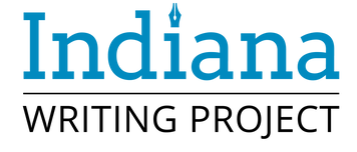 ILI Mentor ApplicationName______________________________________________  Date________Home Mailing Address______________________________________________Job Title_________________________________________________________  Place of Employment_______________________________________________Preferred Phone Number___________________________________________Preferred Email Address____________________________________________Brief description of educational experiences (including content areas and grade levels):List of Literacy Best Practices currently used in classroom:Reason(s) for interest in becoming ILI mentor:Read, check, sign._____I have read the requirements and feel confident that I can meet them.Signature________________________________________________________Return your completed application to sthacker128@gmail.com

